UNIVERSIDADE DO ESTADO DE SANTA CATARINACENTRO DE CIÊNCIAS TECNOLÓGICAS – CCTCOLEGIADO DO PROGRAMA DE PÓS-GRADUAÇÃO EM ENGENHARIA ELÉTRICA – CPPGEEL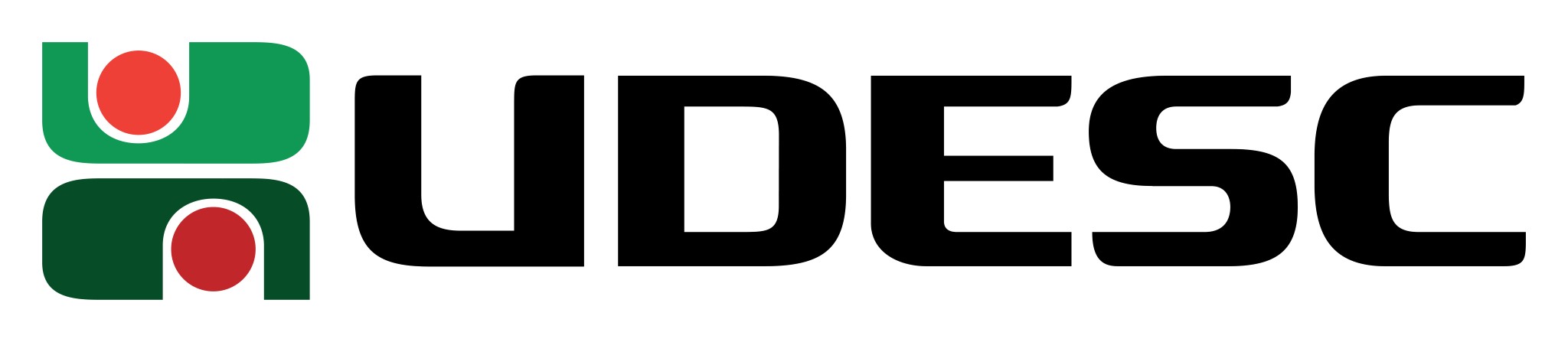 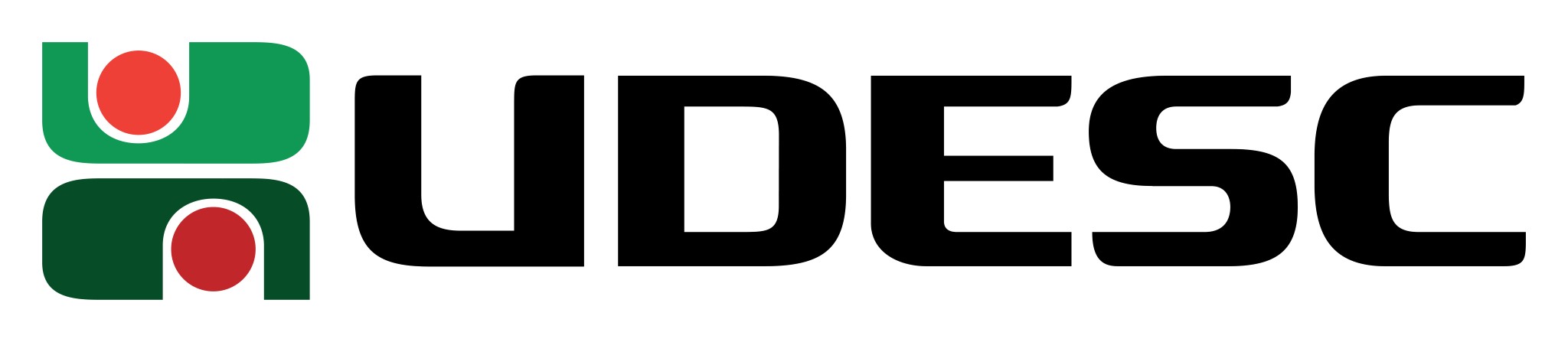 Anexo Único da RESOLUÇÃO Nº 001/2015 – CPPGEELEste formulário serve como guia para o acadêmico e seus orientadores em relação a continuidade do trabalho. Este formulário preenchido pela banca ficará arquivado na secretaria do PPGEEL e será encaminhado aos membros da banca quando o acadêmico solicitar a defesa da Tese de Doutorado.Nome do aluno: ____________________________________________________Data: __/__/20__Nome do avaliador:________________________________________________________________Título da Proposta de Tese de Doutorado: ______________________________________________Aspectos POSITIVOS da Proposta de Tese de Doutorado________________________________________________________________________________________________________________________________________________________________________________________________________________________________________________Aspectos NEGATIVOS da Proposta de Tese de Doutorado________________________________________________________________________________________________________________________________________________________________________________________________________________________________________________Sugestões de estudos a serem realizados até a Defesa da Tese de Doutorado________________________________________________________________________________________________________________________________________________________________________________________________________________________________________________